Application Form for the position ofBest Start Project WorkerPlease note: In the interests of equality this section will not be seen by the interview selection panel. Please ensure you answer all questions.Why we ask this question: We need to ensure that people with disabilities are not disadvantaged and are given support if required. As a Disability Confident Employer we guarantee to interview disabled candidates who meet the essential criteria. Your response to this question will not be seen by the interview selection panel.Do you have support needs if asked to attend for interview?     If so, please give details, e.g. interpreter, wheelchair access, etc.:Work entitlement: Are you entitled to work in the ?   Yes  No You will be required to prove your eligibility to work in the .Declaration: I declare that the details I have provided in this application are true and that any incorrect information could result in summary dismissal. I understand that the contents of this application will form part of the Contract of Employment.(If submitting be e-mail this form may be signed at interview)Please give full details of your employment history. Start with your most recent employer. Please explain any gaps in your employment history. Unexplained gaps or missing information may result in your application being rejected. The table below will expand as you type.All appointments are subject to the receipt of references that are satisfactory to VODA. Open references and references from family members are not acceptable. We will only contact the successful candidate’s referees.Reference 1 should be an employment reference from the current or most recent employer (from employer or line manager not a colleague)Reference 2 an employment or character referenceWe can accept references only from the following:Please complete the details in the table below:Please… Completed application form No CVs No photographs No open references No cover letter No proof of qualifications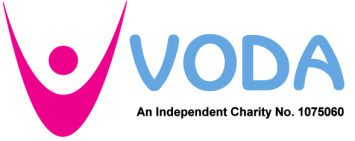 North TynesideVoluntary Organisations Development AgencyAn independent charity supporting volunteers and the Voluntary & Community SectorTitle:First names:First names:First names:First names:First names:First names:Last name:Address:Post Code:E-mail:E-mail:Telephone:homehomehomework(if we may contact you there)(if we may contact you there)Disability: Under the Equalities Act a person is considered to have a disability if they have a physical or mental impairment which has a substantial and long term effect on their ability to carry out normal day to day activities. 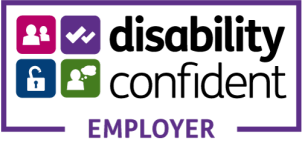 Based on this definition, do you consider yourself to be a disabled person? Yes    No  Applicant’s signature:Date:Schools		QualificationsCollege/UniversityQualificationsFurther Education andFormal TrainingQualificationsDetails of any other courses attended (Include professional membership and qualifications. This box will expand as you type.)Employer’s name and addressJob TitleSalaryMain dutiesDatesReason for leavingHow long in post?Please give you reasons for wanting to leave your current and previous jobs.Tell us about your experience and skills you will bring to this post.  Please refer to the person specification in the job description using the essential and desirable criteria as guidance.  Also, please use this space to tell us what has led you to apply for this position, what excites you about working at VODA?Maximum of 1,000 words.Your situationYour situationReference 1 required fromCurrently employed                                 Your current line managerPreviously employed, now unemployed   Your last line managerNo previous employmentA lecturer or teacherVolunteering experienceYour supervisor / line managerReferee 1 Contact DetailsReferee 1 Contact DetailsTitle:Name:Position:Organisation/company:Address:Address:Address:Post Code:Telephone number:E-mail:Referee 2 Contact DetailsReferee 2 Contact DetailsTitle:Name:Position:Organisation/company:Address:Address:Address:Address:Post Code:Telephone number:E-mail: